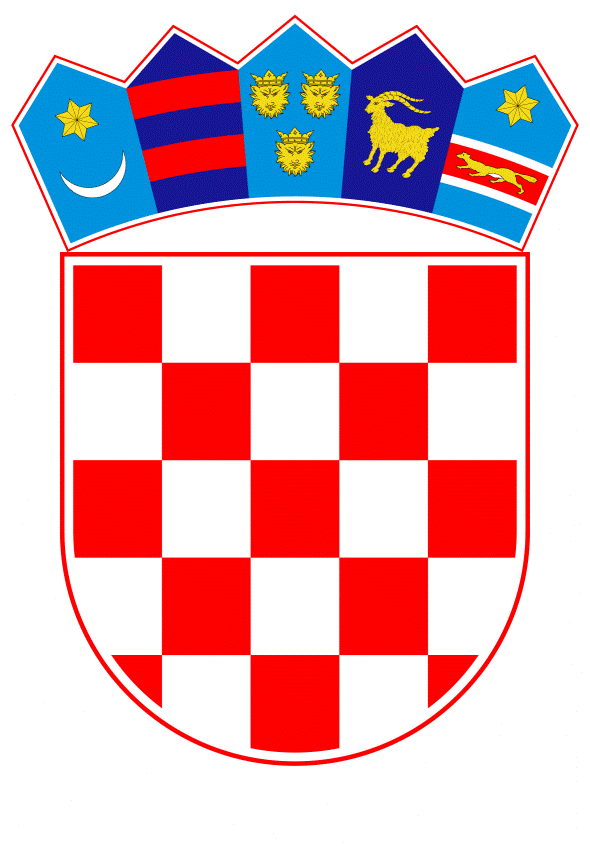 VLADA REPUBLIKE HRVATSKEZagreb, 22. kolovoza 2019.______________________________________________________________________________________________________________________________________________________________________________________________________________________________										           PRIJEDLOG		Na temelju članka 54. stavak 1. u vezi s člankom 65. stavkom 3. Zakona o sustavu državne uprave („Narodne novine“, broj 66/19), Vlada Republike Hrvatske je na sjednici održanoj ________________2019. godine donijelaU R E D B U     o izmjenama Uredbe o unutarnjem ustrojstvu Državnog zavoda za mjeriteljstvoČlanak 1.	U Uredbi o unutarnjem ustrojstvu Državnog zavoda za mjeriteljstvo („Narodne novine“, broj 40/19) u članku 2. točka 1. mijenja se i glasi:„1. Kabinet glavnog ravnatelja“.				         Članak 2.Naslov iznad članka 3. i članak 3. mijenjaju se i glase:„1. KABINET GLAVNOG RAVNATELJAČlanak 3.		Kabinet glavnog ravnatelja je posebna unutarnja ustrojstvena jedinica Zavoda koja obavlja stručne, organizacijske i administrativne poslove za glavnog ravnatelja, koordinacijske i protokolarne poslove, poslove u vezi odnosa sa sredstvima javnog informiranja, poslove koordiniranja međunarodne suradnje, poslove u vezi s kontaktom i komunikacijom s Hrvatskim saborom, Vladom Republike Hrvatske, drugim tijelima državne uprave te pravnim osobama koje imaju javne ovlasti, poslove u vezi s predstavkama i pritužbama građana, poslove koordinacije rada načelnika sektora i voditelja samostalnih službi. Kabinet glavnog ravnatelja koordinira izradu  strateških dokumenta i projekata Zavoda, objedinjuje planove rada i izvješća o radu unutarnjih ustrojstvenih jedinica, obavlja poslove u vezi s ostvarivanjem programa i planova rada, obavlja poslove pribavljanja dokumentacije i materijala od svih unutarnjih ustrojstvenih jedinica, zaprima i rješava poštu upućenu glavnom ravnatelju, uređuje mrežnu stranicu Zavoda te obavlja i druge poslove za službene potrebe glavnog ravnatelja.“.                                                        Članak 3.Članak 39. mijenja se i glasi:                                „Glavni ravnatelj predstavlja, upravlja i rukovodi Zavodom. Glavni ravnatelj ima zamjenika koji ga  zamjenjuje u slučaju njegove odsutnosti ili spriječenosti te obavlja i druge poslove po ovlaštenju glavnog ravnatelja.Radom Kabineta glavnog ravnatelja upravlja tajnik Kabineta glavnog ravnatelja.“.					         Članak 4.Članak 41. mijenja se i glasi:„ Zamjenik glavnog ravnatelja za svoj rad odgovara glavnom ravnatelju i Vladi.Tajnik Kabineta glavnog ravnatelja za svoj rad odgovoran je glavnom ravnatelju i zamjeniku glavnog ravnatelja.Načelnici sektora odgovorni su za svoj rad glavnom ravnatelju i zamjeniku glavnog ravnatelja.Voditelji samostalnih službi odgovorni su za svoj rad glavnom ravnatelju i zamjeniku glavnog ravnatelja. Voditelji službi u sastavu sektora odgovorni su za svoj rad glavnom ravnatelju, zamjeniku glavnog ravnatelja  i načelniku sektora.Voditelji odjela u sastavu službe odgovorni su za svoj rad glavnom ravnatelju, zamjeniku glavnog ravnatelja, načelniku sektora i voditelju službe. Samostalni izvršitelji u područnim jedinicama za svoj rad odgovaraju voditeljima odjela i službi u čijem se sastavu nalaze.“.                                                                   Članak 5.U članku 42. stavku 1. riječi: „Ravnatelj Zavoda“ zamjenjuju se riječima: „Glavni ravnatelj Zavoda“.					        Članak 6. Okvirni broj državnih službenika i namještenika potrebnih za obavljanje  poslova iz djelokruga Zavoda prikazan u tablici  koja je sastavni dio Uredbe o unutarnjem ustrojstvu  Državnog zavoda za mjeriteljstvo („Narodne novine“, broj 40/19) zamjenjuje se Okvirnim brojem državnih službenika i namještenika Državnog zavoda za mjeriteljstvo koji je prikazan u tablici koja je sastavni dio ove Uredbe.                                                                    Članak 7.Glavni ravnatelj Zavoda, uz prethodnu suglasnost tijela državne uprave nadležnog za službeničke odnose, uskladit će Pravilnik o unutarnjem redu Državnog zavoda za mjeriteljstvo, s odredbama ove Uredbe u roku od 30 dana od dana njezina stupanja na snagu.                                                                      Članak 8.Ova Uredba stupa na snagu prvog dana od dana objave u „Narodnim novinama“.Urbroj: 	Zagreb,							                       PREDSJEDNIK   						                  mr. sc. Andrej PlenkovićOKVIRNI BROJ DRŽAVNIH SLUŽBENIKA I NAMJEŠTENIKA U DRŽAVNOM ZAVODU ZA MJERITELJSTVOO B R A Z L O Ž E NJ EPrijedlogom ove Uredbe o izmjenama Uredbe o unutarnjem ustrojstvu Državnog zavoda za mjeriteljstvo usklađuje se Uredba o unutarnjem ustrojstvu Državnog zavoda za mjeriteljstvo  („Narodne novine“, broj 40/19) s odredbama Zakona o sustavu državne uprave („Narodne novine“, broj 66/19), a prema Zaključku Vlade Republike Hrvatske  (Klasa: 022-03/19-07/292; Urbroj: 50301-25/06-19-3) od 18. srpnja 2019.Ovim Prijedlogom Uredbe sukladno članku 59. stavku 1. podstavku 2. Zakona o sustavu državne uprave  propisuje se da je čelnik  Državnog zavoda za mjeriteljstvo glavni ravnatelj.Nadalje, s obzirom na to da važećom Uredbom nije utvrđen položaj zamjenika čelnika Državnog zavoda za mjeriteljstvo, radi usklađivanja s novim Zakonom o sustavu državne uprave ovom Uredbom se propisuje da glavni ravnatelj ima zamjenika koji ga zamjenjuje u slučaju njegove odsutnosti  ili spriječenosti te obavlja i druge poslove po nalogu glavnog ravnatelja. Okvirni broj državnih službenika i namještenika potrebnih za obavljanje  poslova iz djelokruga Zavoda prikazan u tablici  koja je sastavni dio Uredbe o unutarnjem ustrojstvu  Državnog zavoda za mjeriteljstvo („Narodne novine“, broj 40/19) ostaje 130 i zamjenjuje se Okvirnim brojem državnih službenika i namještenika  Državnog zavoda za mjeriteljstvo koji je prikazan u tablici koja je sastavni dio ove Uredbe.          Slijedom navedenog  predlaže se donošenje ove Uredbe.Predlagatelj:Državni zavod za mjeriteljstvoPredmet:Prijedlog uredbe o izmjenama Uredbe o unutarnjem ustrojstvu Državnog zavoda za mjeriteljstvo  1.Kabinet glavnog ravnatelja32.Sektor za mjeriteljstvo i plemenite kovine1 2.1.Služba za mjeriteljstvo12.1.1.Odjel za mjeriteljstvo i mjerila5 2.1.2.Odjel za izobrazbu i kvalitetu 4 2.1.3Odjel za međunarodnu suradnju u mjeriteljstvu32.2.Služba mjeriteljskih poslova - Područna jedinica Zagreb1 2.2.1.Odjel za mjerila mehaničkih veličina7 2.2.2.Odjel za ostala mjerila i ispitivanje pretpakovina8 2.3.Služba mjeriteljskih poslova - Područna jedinica Rijeka1 2.3.1.Odjel za mjerila mehaničkih veličina5 2.3.2.Odjel za ostala mjerila i ispitivanje pretpakovina5 2.4.Služba mjeriteljskih poslova - Područna jedinica Split1 2.4.1.Odjel za mjerila mehaničkih veličina5 2.4.2.Odjel za ostala mjerila i ispitivanje pretpakovina5 2.5.Služba mjeriteljskih poslova - Područna jedinica Osijek1 2.5.1.Odjel za mjerila mehaničkih veličina5 2.5.2.Odjel za ostala mjerila i ispitivanje pretpakovina5 2.6.Služba za plemenite kovine1 2.6.1.Odjel za plemenite kovine i kemijska mjerenja5 2.6.2.Odjel za plemenite kovine i kemijska mjerenja izvan sjedišta Zavoda1 u Područnoj jedinici Rijeka - samostalni izvršitelj2 u Područnoj jedinici Split - samostalni izvršitelj1 u Područnoj jedinici Osijek - samostalni izvršitelj1 Ukupno za  Sektor za mjeriteljstvo i plemenite kovine  743.Sektor za pravne, financijske i opće poslove13.1.Služba za ljudske potencijale, pravne i opće poslove te informatičke poslove 1 3.1.1.Odjel za ljudske potencijale, pravne i opće poslove10 3.1.2.Odjel za informatičke poslove3 3.1.3.Odjel za pomoćne i tehničke poslove3 3.2.Služba za financijske, računovodstvene i poslove nabave1 3.2.1.Odjel za financijsko - planske i računovodstvene poslove5 3.2.2.Odjel za nabavu5 Ukupno za Sektor za pravne, financijske i opće poslove294.Samostalna služba za temeljno mjeriteljstvo14.1.Odjel za razvoj, koordinaciju i međunarodne poslove34.2.Odjel za nacionalni laboratorij za masu i gustoću3Ukupno za Samostalnu službu za temeljno mjeriteljstvo75.Samostalna služba za homologaciju i tehničko zakonodavstvo u području motornih vozila1 5.1.Odjel za homologaciju vozila i dijelova4 5.2.Odjel za cestovni promet i smanjenje štetnih emisija3 Ukupno za Samostalnu službu za homologaciju i tehničko zakonodavstvo u području motornih vozila86.Samostalna služba za mjeriteljsku inspekciju1  u Područnoj jedinici Zagreb - samostalni izvršitelj2  u Područnoj jedinici Rijeka - samostalni izvršitelj1  u Područnoj jedinici Osijek - samostalni izvršitelj2  u Područnoj jedinici Split - samostalni izvršitelj3 Ukupno za Samostalnu službu za mjeriteljsku inspekciju9UKUPNO DRŽAVNI ZAVOD ZA MJERITELJSTVO:130